Załącznik nr 1 do zapytania ofertowego — opis przedmiotu zamówienia Przedmiot zamówienia obejmujący świadczenie usług pocztowych w obrocie krajowym i zagranicznym  w zakresie przyjmowania, przemieszczania, doręczania, zwrotu przesyłek pocztowych dla Powiatowego Centrum Pomocy Rodzinie                    w Nowym Targu Przedmiotem zamówienia jest świadczenie usług pocztowych w obrocie krajowym                                 i zagranicznym w zakresie przyjmowania, przemieszczania, doręczania, zwrotu przesyłek pocztowych dla Powiatowego Centrum Pomocy Rodzinie w Nowym Targu. Zamówienie dotyczy następujących rodzajów i kategorii przesyłek:Wykonawca musi posiadać uprawnienia do wykonywania działalności polegającej na świadczeniu usług pocztowych zgodnie z ustawą z dnia 23 listopada 2012 r. Prawo pocztowe (t.j. Dz. U. z 2020 r. poz. 1041 z póżn.zm.).Miejscem nadania przesyłek będą placówki Wykonawcy oddalone maksymalnie do 700 m od siedziby Zamawiającego. Przesyłki pocztowe przygotowane do dystrybucji będą dostarczane przez Zamawiającego do punktu odbioru, wskazanego przez Wykonawcę.Nadanie przesyłek następować będzie w dniu ich odbioru przez Wykonawcę od Zamawiającego.Określone w formularzu cenowym rodzaje i ilości przesyłek w ramach świadczonych usług są szacunkowe i mogą ulec zmianie w zależności od potrzeb Zamawiającego. Wykonawcy nie przysługuje roszczenie o wykonanie przedmiotu zamówienia w ilościach określonych                      w przedmiocie zamówienia.Usługi pocztowe objęte przedmiotem zamówienia realizowane będą z uwzględnieniem:aktualnie obowiązujących przepisów prawa regulujących wykonanie usług pocztowych;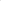 regulaminu świadczenia usług Wykonawcy z tym, że postanowienia tego regulaminu sprzeczne lub nie dające się pogodzić z postanowieniami zawartymi w umowie, nie będą miały zastosowania;wymagań wynikających z Ogłoszenia o zamówieniu.Dla przesyłek ze zwrotnym potwierdzeniem odbioru, Wykonawca będzie doręczał do siedziby Zamawiającego przez placówkę nadawczą, przez którą przesyłka została nadana, pokwitowane przez adresata potwierdzenie odbioru, niezwłocznie po dokonaniu doręczenia przesyłki, w terminach określonych przez Rozporządzenie Ministra Administracji i Cyfryzacji z dnia 29 kwietnia 2013 roku w sprawie warunków wykonywania usług powszechnych przez operatora wyznaczonego (t.j. Dz.U.z 2020 r.poz.1026.).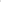 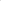 W przypadku nieobecności adresata, przedstawiciel Wykonawcy pozostawia zawiadomienie (pierwsze awizo) o próbie dostarczenia przesyłki ze wskazaniem gdzie i kiedy adresat może odebrać przesyłkę. Termin do odbioru przesyłki przez adresata wynosi 14 dni liczonych od następnego dnia po dniu pozostawienia pierwszego awizo, w tym terminie przesyłka jest awizowana powtórnie. Po upływie terminu odbioru, przesyłka zwracana jest Zamawiającemu wraz z podaniem przyczyny nie odebrania przez adresata.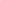 Zamawiający  wymaga, aby punkty odbioru niedoręczonych  pod adres przesyłek                            ( awizowanych ) , znajdowały się na terenie każdej gminy lub gminy sąsiedniej. Zamawiający wymaga, aby w celu zabezpieczenia tajemnicy korespondencji w/w punkty odbioru posiadały odpowiednie oznakowanie, były fizycznie wyodrębnione  i służące wyłącznie do obsługi usług pocztowych — punkty te nie mogą służyć prowadzeniu równolegle innej działalności gospodarczej.Zamawiający informuje, że przesyłki pocztowe nadawane będą przez Powiatowe Centrum Pomocy Rodzinie w Nowym Targu ul. Szaflarska 39, 34-400 Nowy Targ oraz Powiatowy Zespół do Spraw Orzekania o Niepełnosprawności w Nowym Targu ul. Szaflarska 39, 34-400 Nowy Targ na rzecz i w imieniu Zamawiającego, w wyniku czego na kopercie oraz dowodzie nadania przesyłek będą znajdować się dane adresowe Powiatowego Centrum Pomocy Rodzinie w Nowym Targu oraz Powiatowego Zespołu do Spraw Orzekania o Niepełnosprawności.Zamawiający za okres rozliczeniowy do fakturowania uznaje miesiąc kalendarzowy.Uiszczanie opłat od przesyłek listowych będzie z dołu w formie bezgotówkowej.Nie dopuszcza się wystawienia faktur — prognoz.13. Wynagrodzenie Wykonawcy w okresie rozliczeniowym stanowić będzie suma opłat za faktyczną ilość przesyłek nadanych oraz zwróconych, w oparciu o dokumenty nadawcze i oddawcze. Wynagrodzenie z tytułu wykonywania przedmiotu zamówienia będzie rozliczane w okresach rozliczeniowych odpowiadających miesiącom kalendarzowym. Wynagrodzenie będzie płatne na podstawie faktury wystawionej przez Wykonawcę w oparciu o zestawienie usług zrealizowanych w zakończonym okresie rozliczeniowym. Wynagrodzenie będzie płatne przelewem w terminie 14 dni od dnia dostarczenia Zamawiającemu faktury .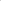 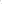 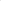 Wykonawca będzie wystawiał dwie Faktury, jedną za przesyłki nadane przez Powiatowe Centrum Pomocy Rodzinie w Nowym Targu, drugą za przesyłki nadane przez Powiatowy Zespół do Spraw Orzekania o Niepełnosprawności w Nowym Targu. Faktury będą wystawiane na:NABYWCA: Powiat Nowotarski ul. Bolesława Wstydliwego 14 34-400 Nowy TargNIP: 735-217-50-44ODBIORCA: Powiatowe Centrum Pomocy Rodzinie ul. Szaflarska 3934- 400 Nowy Targ15. Zamawiający przewiduje możliwość zmian postanowień zawartej umowy  w stosunku do treści oferty,  na podstawie której dokonano wyboru Wykonawcy w przypadku:zmiany obowiązującej stawki VAT lub wprowadzenie stawki VAT – jeśli zmiana stawki VAT lub jej wprowadzenie będzie powodować zwiększenie kosztów wykonania umowy po stronie Wykonawcy, Zamawiający dopuszcza możliwość zwiększenia wynagrodzenia o kwotę równą różnicy w kwocie podatku zapłaconego przez Wykonawcę,  wystąpienia konieczności wprowadzenia zmian spowodowanych następującymi okolicznościami: siła wyższa uniemożliwiająca wykonanie przedmiotu umowy, zmiana danych związanych z obsługą administracyjno-organizacyjną umowy, zmiany danych teleadresowych, zmiana osób uprawnionych do reprezentowania Zamawiającego,  zmiany terminu realizacji umowy z uwagi na przekroczenie kwoty przeznaczonej na jej finansowanie.Zamawiający nie dopuszcza sytuacji, w której część przesyłek zostanie nadana przez inny podmiot na rzecz i w imieniu Zamawiającego, w wyniku czego na dowodzie nadania przesyłki będzie figurować inny podmiot niż Zamawiający.Zamawiający nie przewiduje możliwości, by na kopercie oprócz danych wskazanych przez Zamawiającego znajdowały się informacje o opłacie za usługę pocztową związane ze świadczeniem części zamówienia przez podwykonawców oraz inne ewentualne uwagi dotyczące obiegu przesyłki pocztowej.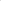 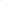 Wykonawca jest zobowiązany do dostarczania przesyłek zgodnie z przepisami ustawy                    z dnia 14 czerwca 1960 r. — Kodeks postępowania administracyjnego (Dz.U. z 2020r. Poz. 256.)19. Termin realizacji umowy : 01.01.2022 r.— 31.12.2022 r.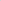     20. Cenę oferty należy podać jako: Cenę brutto za całość zamówienia.Cena podana w ofercie powinna zawierać wszystkie koszty Wykonawcy związane                           z realizacją zamówienia oraz uwzględnić inne opłaty i podatki, a także upusty i rabaty.Projekt umowy z uwzględnieniem powyższych zapisów opracuje Wykonawca i załącza do oferty.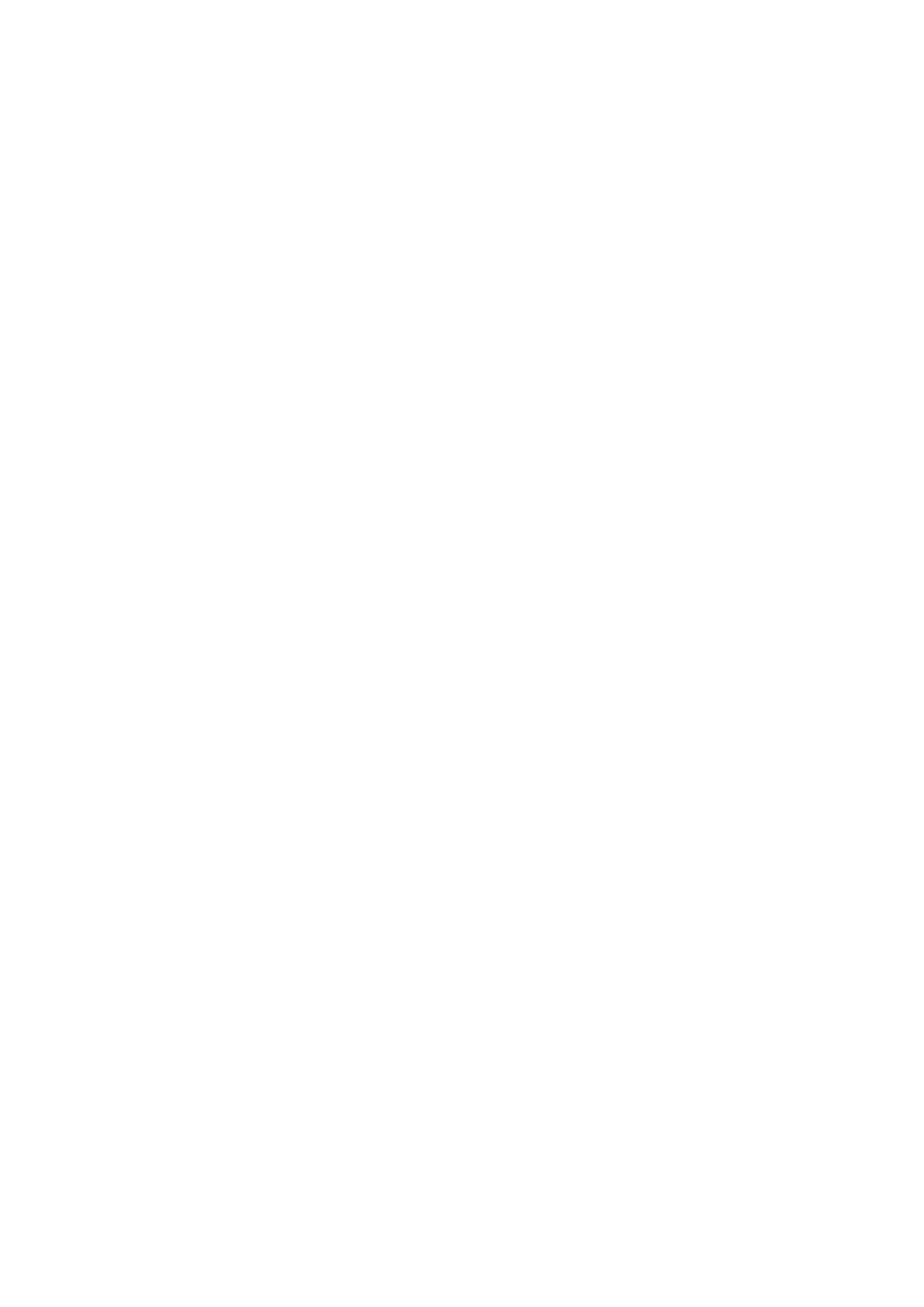 Lp.Rodzaj (nazwa) przesyłkiFormat i masa przesyłkiSzacowana liczba przesyłek(szt.)PRZESYŁKI W OBROCIE KRAJOWYMPRZESYŁKI W OBROCIE KRAJOWYMPRZESYŁKI W OBROCIE KRAJOWYMPRZESYŁKI W OBROCIE KRAJOWYM1.Przesyłki listowe nierejestrowaneekonomiczneS (do 500 g)52561.Przesyłki listowe nierejestrowaneekonomiczneM (500g - IOOOg)101.Przesyłki listowe nierejestrowaneekonomiczneL (IOOOg -2000g)12.Przesyłki listowe nierejestrowane priorytetoweS (do 500g)1722.Przesyłki listowe nierejestrowane priorytetoweM (500g - 1000g)32.Przesyłki listowe nierejestrowane priorytetoweL (1 ooog - 2000g)03.Przesyłki listowe rejestrowane polecone ekonomiczneS (do 500g)3983.Przesyłki listowe rejestrowane polecone ekonomiczneM (500g - 1000g)203.Przesyłki listowe rejestrowane polecone ekonomiczneL (1 OOOg - 2000g)04.Przesyłki listowe rejestrowane polecone priorytetoweS (do 500g)134.Przesyłki listowe rejestrowane polecone priorytetoweM (500g - 1000g)34.Przesyłki listowe rejestrowane polecone priorytetoweL (IOOOg -2000g)05.Przesyłki listowe rejestrowane polecone ekonomiczne z potwierdzeniem odbioru (ZPO)S (do 500g)65255.Przesyłki listowe rejestrowane polecone ekonomiczne z potwierdzeniem odbioru (ZPO)M (500g - 1000g)1095.Przesyłki listowe rejestrowane polecone ekonomiczne z potwierdzeniem odbioru (ZPO)L (1 ooog - 2000g)1026.Przesyłki listowe rejestrowane polecone priorytetowe z potwierdzeniem odbioru (ZPO)S (do 500g)476.Przesyłki listowe rejestrowane polecone priorytetowe z potwierdzeniem odbioru (ZPO)M (500g - IOOOg)126.Przesyłki listowe rejestrowane polecone priorytetowe z potwierdzeniem odbioru (ZPO)L (IOOOg - 2000g)07.Zwrot przesyłek listowych nierejestrowanych ekonomicznychS (do 500g)07.Zwrot przesyłek listowych nierejestrowanych ekonomicznychM (500g - IOOOg)07.Zwrot przesyłek listowych nierejestrowanych ekonomicznychL (1000g -2000g)08.Zwrot przesyłek listowych nierejestrowanych priorytetowychS (do 500g)08.Zwrot przesyłek listowych nierejestrowanych priorytetowychM (500g - IOOOg)08.Zwrot przesyłek listowych nierejestrowanych priorytetowychL (IOOOg - 2000g)09.Zwrot przesyłek listowych rejestrowanych poleconych ekonomicznychS (do 500g)09.Zwrot przesyłek listowych rejestrowanych poleconych ekonomicznychM (500g - 1000g)09.Zwrot przesyłek listowych rejestrowanych poleconych ekonomicznychL (IOOOg - 2000g)010.Zwrot przesyłek listowych rejestrowanych poleconych priorytetowychS (do 500g)010.Zwrot przesyłek listowych rejestrowanych poleconych priorytetowychM (500g - 1000g)010.Zwrot przesyłek listowych rejestrowanych poleconych priorytetowychL (1000g - 2000g)011.Zwrot przesyłek listowych rejestrowanych poleconych ekonomicznych z potwierdzeniem odbioru (ZPO)S (do 500g)5511.Zwrot przesyłek listowych rejestrowanych poleconych ekonomicznych z potwierdzeniem odbioru (ZPO)M (500g - łooog)011.Zwrot przesyłek listowych rejestrowanych poleconych ekonomicznych z potwierdzeniem odbioru (ZPO)L (IOOOg - 2000g)012.Zwrot przesyłek listowych rejestrowanych poleconych priorytetowych z potwierdzeniem odbioru (ZPO)S (do 500g)012.Zwrot przesyłek listowych rejestrowanych poleconych priorytetowych z potwierdzeniem odbioru (ZPO)M (500g - IOOOg)012.Zwrot przesyłek listowych rejestrowanych poleconych priorytetowych z potwierdzeniem odbioru (ZPO)L (1 ooog - 2000g)0PRZESYŁKI W OBROCIE ZAGRANICZNYMPRZESYŁKI W OBROCIE ZAGRANICZNYMPRZESYŁKI W OBROCIE ZAGRANICZNYMPRZESYŁKI W OBROCIE ZAGRANICZNYMPrzesyłki listowe rejestrowane polecone priorytetowe – STREFA A 
(Europa łącznie z Cyprem, całą Rosją 
i Izraelem)do 50g0Przesyłki listowe rejestrowane polecone priorytetowe – STREFA A 
(Europa łącznie z Cyprem, całą Rosją 
i Izraelem)zwrot0Przesyłki listowe rejestrowane polecone priorytetowe – STREFA A 
(Europa łącznie z Cyprem, całą Rosją 
i Izraelem)50g – 100g0Przesyłki listowe rejestrowane polecone priorytetowe – STREFA A 
(Europa łącznie z Cyprem, całą Rosją 
i Izraelem)zwrot0Przesyłki listowe rejestrowane polecone priorytetowe – STREFA A 
(Europa łącznie z Cyprem, całą Rosją 
i Izraelem)100g – 350g0Przesyłki listowe rejestrowane polecone priorytetowe – STREFA A 
(Europa łącznie z Cyprem, całą Rosją 
i Izraelem)zwrot0Przesyłki listowe rejestrowane polecone priorytetowe – STREFA A 
(Europa łącznie z Cyprem, całą Rosją 
i Izraelem)350g – 500g0Przesyłki listowe rejestrowane polecone priorytetowe – STREFA A 
(Europa łącznie z Cyprem, całą Rosją 
i Izraelem)zwrot0Przesyłki listowe rejestrowane polecone priorytetowe – STREFA A 
(Europa łącznie z Cyprem, całą Rosją 
i Izraelem)500g – 1000g0Przesyłki listowe rejestrowane polecone priorytetowe – STREFA A 
(Europa łącznie z Cyprem, całą Rosją 
i Izraelem)zwrot0Przesyłki listowe rejestrowane polecone priorytetowe – STREFA A 
(Europa łącznie z Cyprem, całą Rosją 
i Izraelem)1000g – 2000g0Przesyłki listowe rejestrowane polecone priorytetowe – STREFA A 
(Europa łącznie z Cyprem, całą Rosją 
i Izraelem)zwrot02Przesyłki listowe rejestrowane polecone priorytetowe – STREFA B(Ameryka Północna, Afryka)do 50g02Przesyłki listowe rejestrowane polecone priorytetowe – STREFA B(Ameryka Północna, Afryka)zwrot02Przesyłki listowe rejestrowane polecone priorytetowe – STREFA B(Ameryka Północna, Afryka)50g – 100g02Przesyłki listowe rejestrowane polecone priorytetowe – STREFA B(Ameryka Północna, Afryka)zwrot02Przesyłki listowe rejestrowane polecone priorytetowe – STREFA B(Ameryka Północna, Afryka)100g – 350g02Przesyłki listowe rejestrowane polecone priorytetowe – STREFA B(Ameryka Północna, Afryka)zwrot02Przesyłki listowe rejestrowane polecone priorytetowe – STREFA B(Ameryka Północna, Afryka)350g – 500g02Przesyłki listowe rejestrowane polecone priorytetowe – STREFA B(Ameryka Północna, Afryka)zwrot02Przesyłki listowe rejestrowane polecone priorytetowe – STREFA B(Ameryka Północna, Afryka)500g – 1000g02Przesyłki listowe rejestrowane polecone priorytetowe – STREFA B(Ameryka Północna, Afryka)zwrot02Przesyłki listowe rejestrowane polecone priorytetowe – STREFA B(Ameryka Północna, Afryka)1000g – 2000g02Przesyłki listowe rejestrowane polecone priorytetowe – STREFA B(Ameryka Północna, Afryka)zwrot03Przesyłki listowe rejestrowane polecone priorytetowe – STREFA C(Ameryka Południowa, Środkowa i Azja)do 50g03Przesyłki listowe rejestrowane polecone priorytetowe – STREFA C(Ameryka Południowa, Środkowa i Azja)zwrot03Przesyłki listowe rejestrowane polecone priorytetowe – STREFA C(Ameryka Południowa, Środkowa i Azja)50g – 100g03Przesyłki listowe rejestrowane polecone priorytetowe – STREFA C(Ameryka Południowa, Środkowa i Azja)zwrot03Przesyłki listowe rejestrowane polecone priorytetowe – STREFA C(Ameryka Południowa, Środkowa i Azja)100g – 350g03Przesyłki listowe rejestrowane polecone priorytetowe – STREFA C(Ameryka Południowa, Środkowa i Azja)zwrot03Przesyłki listowe rejestrowane polecone priorytetowe – STREFA C(Ameryka Południowa, Środkowa i Azja)350g – 500g03Przesyłki listowe rejestrowane polecone priorytetowe – STREFA C(Ameryka Południowa, Środkowa i Azja)zwrot03Przesyłki listowe rejestrowane polecone priorytetowe – STREFA C(Ameryka Południowa, Środkowa i Azja)500g – 1000g03Przesyłki listowe rejestrowane polecone priorytetowe – STREFA C(Ameryka Południowa, Środkowa i Azja)zwrot03Przesyłki listowe rejestrowane polecone priorytetowe – STREFA C(Ameryka Południowa, Środkowa i Azja)1000g – 2000g03Przesyłki listowe rejestrowane polecone priorytetowe – STREFA C(Ameryka Południowa, Środkowa i Azja)zwrot04Przesyłki listowe rejestrowane polecone priorytetowe – STREFA D (Australia i Oceania)do 50g04Przesyłki listowe rejestrowane polecone priorytetowe – STREFA D (Australia i Oceania)zwrot04Przesyłki listowe rejestrowane polecone priorytetowe – STREFA D (Australia i Oceania)50g – 100g04Przesyłki listowe rejestrowane polecone priorytetowe – STREFA D (Australia i Oceania)zwrot04Przesyłki listowe rejestrowane polecone priorytetowe – STREFA D (Australia i Oceania)100g – 350g04Przesyłki listowe rejestrowane polecone priorytetowe – STREFA D (Australia i Oceania)zwrot04Przesyłki listowe rejestrowane polecone priorytetowe – STREFA D (Australia i Oceania)350g – 500g04Przesyłki listowe rejestrowane polecone priorytetowe – STREFA D (Australia i Oceania)zwrot04Przesyłki listowe rejestrowane polecone priorytetowe – STREFA D (Australia i Oceania)500g – 1000g04Przesyłki listowe rejestrowane polecone priorytetowe – STREFA D (Australia i Oceania)zwrot04Przesyłki listowe rejestrowane polecone priorytetowe – STREFA D (Australia i Oceania)1000g – 2000g04Przesyłki listowe rejestrowane polecone priorytetowe – STREFA D (Australia i Oceania)zwrot05Przesyłki listowe rejestrowane polecone priorytetowe 
z potwierdzeniem odbioru (ZPO) – STREFA A (Europa łącznie z Cyprem, całą Rosją 
i Izraelem)do 50g55Przesyłki listowe rejestrowane polecone priorytetowe 
z potwierdzeniem odbioru (ZPO) – STREFA A (Europa łącznie z Cyprem, całą Rosją 
i Izraelem)zwrot45Przesyłki listowe rejestrowane polecone priorytetowe 
z potwierdzeniem odbioru (ZPO) – STREFA A (Europa łącznie z Cyprem, całą Rosją 
i Izraelem)50g – 100g05Przesyłki listowe rejestrowane polecone priorytetowe 
z potwierdzeniem odbioru (ZPO) – STREFA A (Europa łącznie z Cyprem, całą Rosją 
i Izraelem)zwrot05Przesyłki listowe rejestrowane polecone priorytetowe 
z potwierdzeniem odbioru (ZPO) – STREFA A (Europa łącznie z Cyprem, całą Rosją 
i Izraelem)100g – 350g05Przesyłki listowe rejestrowane polecone priorytetowe 
z potwierdzeniem odbioru (ZPO) – STREFA A (Europa łącznie z Cyprem, całą Rosją 
i Izraelem)zwrot05Przesyłki listowe rejestrowane polecone priorytetowe 
z potwierdzeniem odbioru (ZPO) – STREFA A (Europa łącznie z Cyprem, całą Rosją 
i Izraelem)350g – 500g05Przesyłki listowe rejestrowane polecone priorytetowe 
z potwierdzeniem odbioru (ZPO) – STREFA A (Europa łącznie z Cyprem, całą Rosją 
i Izraelem)zwrot05Przesyłki listowe rejestrowane polecone priorytetowe 
z potwierdzeniem odbioru (ZPO) – STREFA A (Europa łącznie z Cyprem, całą Rosją 
i Izraelem)500g – 1000g05Przesyłki listowe rejestrowane polecone priorytetowe 
z potwierdzeniem odbioru (ZPO) – STREFA A (Europa łącznie z Cyprem, całą Rosją 
i Izraelem)zwrot05Przesyłki listowe rejestrowane polecone priorytetowe 
z potwierdzeniem odbioru (ZPO) – STREFA A (Europa łącznie z Cyprem, całą Rosją 
i Izraelem)1000g – 2000g05Przesyłki listowe rejestrowane polecone priorytetowe 
z potwierdzeniem odbioru (ZPO) – STREFA A (Europa łącznie z Cyprem, całą Rosją 
i Izraelem)zwrot06Przesyłki listowe rejestrowane polecone priorytetowe 
z potwierdzeniem odbioru (ZPO) – STREFA B(Ameryka Północna, Afryka)do 50g06Przesyłki listowe rejestrowane polecone priorytetowe 
z potwierdzeniem odbioru (ZPO) – STREFA B(Ameryka Północna, Afryka)zwrot06Przesyłki listowe rejestrowane polecone priorytetowe 
z potwierdzeniem odbioru (ZPO) – STREFA B(Ameryka Północna, Afryka)50g – 100g06Przesyłki listowe rejestrowane polecone priorytetowe 
z potwierdzeniem odbioru (ZPO) – STREFA B(Ameryka Północna, Afryka)zwrot06Przesyłki listowe rejestrowane polecone priorytetowe 
z potwierdzeniem odbioru (ZPO) – STREFA B(Ameryka Północna, Afryka)100g – 350g06Przesyłki listowe rejestrowane polecone priorytetowe 
z potwierdzeniem odbioru (ZPO) – STREFA B(Ameryka Północna, Afryka)zwrot06Przesyłki listowe rejestrowane polecone priorytetowe 
z potwierdzeniem odbioru (ZPO) – STREFA B(Ameryka Północna, Afryka)350g – 500g06Przesyłki listowe rejestrowane polecone priorytetowe 
z potwierdzeniem odbioru (ZPO) – STREFA B(Ameryka Północna, Afryka)zwrot06Przesyłki listowe rejestrowane polecone priorytetowe 
z potwierdzeniem odbioru (ZPO) – STREFA B(Ameryka Północna, Afryka)500g – 1000g06Przesyłki listowe rejestrowane polecone priorytetowe 
z potwierdzeniem odbioru (ZPO) – STREFA B(Ameryka Północna, Afryka)zwrot06Przesyłki listowe rejestrowane polecone priorytetowe 
z potwierdzeniem odbioru (ZPO) – STREFA B(Ameryka Północna, Afryka)1000g – 2000g06Przesyłki listowe rejestrowane polecone priorytetowe 
z potwierdzeniem odbioru (ZPO) – STREFA B(Ameryka Północna, Afryka)zwrot07.Przesyłki listowe rejestrowane polecone priorytetowe 
z potwierdzeniem odbioru (ZPO) – STREFA C
(Ameryka Południowa, Środkowa i Azja)do 50g07.Przesyłki listowe rejestrowane polecone priorytetowe 
z potwierdzeniem odbioru (ZPO) – STREFA C
(Ameryka Południowa, Środkowa i Azja)zwrot07.Przesyłki listowe rejestrowane polecone priorytetowe 
z potwierdzeniem odbioru (ZPO) – STREFA C
(Ameryka Południowa, Środkowa i Azja)50g – 100g07.Przesyłki listowe rejestrowane polecone priorytetowe 
z potwierdzeniem odbioru (ZPO) – STREFA C
(Ameryka Południowa, Środkowa i Azja)zwrot07.Przesyłki listowe rejestrowane polecone priorytetowe 
z potwierdzeniem odbioru (ZPO) – STREFA C
(Ameryka Południowa, Środkowa i Azja)100g – 350g07.Przesyłki listowe rejestrowane polecone priorytetowe 
z potwierdzeniem odbioru (ZPO) – STREFA C
(Ameryka Południowa, Środkowa i Azja)zwrot07.Przesyłki listowe rejestrowane polecone priorytetowe 
z potwierdzeniem odbioru (ZPO) – STREFA C
(Ameryka Południowa, Środkowa i Azja)350g – 500g07.Przesyłki listowe rejestrowane polecone priorytetowe 
z potwierdzeniem odbioru (ZPO) – STREFA C
(Ameryka Południowa, Środkowa i Azja)zwrot07.Przesyłki listowe rejestrowane polecone priorytetowe 
z potwierdzeniem odbioru (ZPO) – STREFA C
(Ameryka Południowa, Środkowa i Azja)500g – 1000g07.Przesyłki listowe rejestrowane polecone priorytetowe 
z potwierdzeniem odbioru (ZPO) – STREFA C
(Ameryka Południowa, Środkowa i Azja)zwrot07.Przesyłki listowe rejestrowane polecone priorytetowe 
z potwierdzeniem odbioru (ZPO) – STREFA C
(Ameryka Południowa, Środkowa i Azja)1000g – 2000g07.Przesyłki listowe rejestrowane polecone priorytetowe 
z potwierdzeniem odbioru (ZPO) – STREFA C
(Ameryka Południowa, Środkowa i Azja)zwrot08Przesyłki listowe rejestrowane polecone priorytetowe 
z potwierdzeniem odbioru (ZPO) – STREFA D(Australia i Oceania)do 50g08Przesyłki listowe rejestrowane polecone priorytetowe 
z potwierdzeniem odbioru (ZPO) – STREFA D(Australia i Oceania)zwrot08Przesyłki listowe rejestrowane polecone priorytetowe 
z potwierdzeniem odbioru (ZPO) – STREFA D(Australia i Oceania)50g – 100g08Przesyłki listowe rejestrowane polecone priorytetowe 
z potwierdzeniem odbioru (ZPO) – STREFA D(Australia i Oceania)zwrot08Przesyłki listowe rejestrowane polecone priorytetowe 
z potwierdzeniem odbioru (ZPO) – STREFA D(Australia i Oceania)100g – 350g08Przesyłki listowe rejestrowane polecone priorytetowe 
z potwierdzeniem odbioru (ZPO) – STREFA D(Australia i Oceania)zwrot08Przesyłki listowe rejestrowane polecone priorytetowe 
z potwierdzeniem odbioru (ZPO) – STREFA D(Australia i Oceania)350g – 500g08Przesyłki listowe rejestrowane polecone priorytetowe 
z potwierdzeniem odbioru (ZPO) – STREFA D(Australia i Oceania)zwrot08Przesyłki listowe rejestrowane polecone priorytetowe 
z potwierdzeniem odbioru (ZPO) – STREFA D(Australia i Oceania)500g – 1000g08Przesyłki listowe rejestrowane polecone priorytetowe 
z potwierdzeniem odbioru (ZPO) – STREFA D(Australia i Oceania)zwrot08Przesyłki listowe rejestrowane polecone priorytetowe 
z potwierdzeniem odbioru (ZPO) – STREFA D(Australia i Oceania)1000g – 2000g08Przesyłki listowe rejestrowane polecone priorytetowe 
z potwierdzeniem odbioru (ZPO) – STREFA D(Australia i Oceania)zwrot0